UNIVERSIDADE DO ESTADO DO PARÁ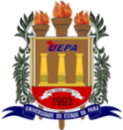 PRÓ-REITORIA DE PESQUISA E PÓS-GRADUAÇÃODEPARTAMENTO DE MATEMÁTICA, ESTATÍSTICA E INFORMÁTICAPROGRAMA DE PÓS-GRADUAÇÃO EM ENSINO DE MATEMÁTICAAPLICAÇÃO PRODUTO EDUCACIONALDECLARAÇÃOEu, xxxxxxxxxxxxxxxx, diretora da Escola xxxxxxxx, localizada na xxx (endereço completo e CEP), que obteve IDEB xxxx, no ano de xxxx, venho por meio desta declarar que o Sr xxxxxxxxxxxxxxx, vinculado ao Programa de Mestrado Profissional de Ensino de Matemática da Universidade do Estado do Pará, desenvolveu Estagio Supervisionado e aplicou Produto Educacional xxxxxxx, nesta Escola sob a supervisão do professor xxxxxxx, na turma xxx, no turno da xxxxx, no período de xxxxxxx,  para fins de comprovação junto ao referido Programa. O Estágio Supervisionado foi desenvolvido de acordo com o Plano de Atividades apresentado inicialmente, obteve uma avaliação xxxxxxxx(positiva/negativa) pelo Supervisor responsável levando em consideração tanto o Relatório de Acompanhamento do Estágio Supervisionado quanto a Avaliação do Produto Educacional. O que me leva a concluir que as atividades desenvolvidas no referido Estágio contribuíram efetivamente para a melhoria de ensino e aprendizagem da Escola. Belém-PA,     de               de  20___________________________________________Nome (assinatura) do Diretor da Escolar